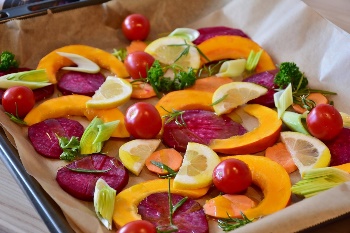 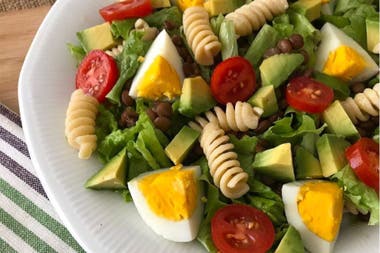 Escriu una recepta saludable que hagis fet a casa aquests dies de confinament.Títol:Ingredients:Procediment:Dibuix o foto:Us ha agradat?